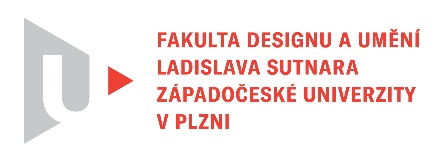 Protokol o hodnoceníkvalifikační práce Název bakalářské práce: KRESEBNÁ SKLADBAPráci předložil student: Petr SKALAStudijní obor a specializace: Multimediální design, specializace Nová média Hodnocení vedoucího prácePráci hodnotil: Doc. akademický malíř Vladimír MertaCíl práceSvou bakalářskou prací Petr Skala splnil deklarovaný cíl práce a to: a) formálně (bylo vytvořeno to, co bylo slíbeno), b) fakticky (kvalita výstupu odpovídá obvyklým požadavkům kladeným na posuzovaný typ kvalifikační práce). Své závěry posuzovatel rozvede a zdůvodní níže. Stručný komentář hodnotiteleZvuk v galerii je samostatné téma v rámci konceptuálního umění a má už své pevné místo v dějinách. V případě bakalářské práce Petra Skaly se jedná o intermediální dílo, jehož hlavním smyslem je experiment. Autor je původně grafiťák z ulice a jeho posun do galerijního provozu je pro něj docela specifický proces a snad proto mu tak sedí zkoumání možností vlastní cesty. Zájem o zvuk pochází z Petrovy muzikantské minulosti. Ta byla, stejně jako jeho dosavadní vizuální projevy situována někde na specifickou oblast Art brut. Autentické, skutečné Art brut je tady z logiky věci obtížné připustit, pokud autor studuje 6 let uměleckou školu. Příklad Petra Válka ostře kontrastuje s tím, co vytváří Petr Skala. V jeho případě je stopa nepoučeného výrazu nenávratně ztracena. Petr Skala se totiž zřejmě nenávratně ponořil do konceptuálního umění a tady mám na mysli do estetiky tohoto směru. Jeho přístup není tak filozoficky inovativní, ani není tolik intelektuálně naléhavý jako např. dílo Josepha Kosutha a ostatních matadorů, spíše se cítí komfortně v přímočarém jazyce popisu a dokladování výzkumu svého tématu v podobě přímého záznamu. Velice prostě a vlastně by se dalo vyslovit rouhavě Art brut konceptualizmus. Petr je ve velice perspektivní situaci, má před sebou magisterské studium, má na sobě odpovědnost obstát před sebou samým hlavně z důvodu, aby jeho rozhodnutí a energie setrvat ve  světě umění nevyšla na prázdno. Přeji mu za sebe to nejlepší.Vyjádření o plagiátorstvíBakalářská práce Petra Skaly není plagiátem a je autorským dílem.4. Navrhovaná známka a případný komentářBakalářskou práci Petra Skaly hodnotím stupněm velmi dobře.Datum: 19. 5. 2023			Podpis: Doc. akademický malíř Vladimír MertaTisk oboustranný